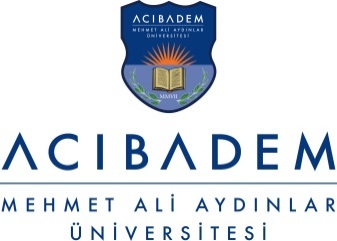 YAZ OKULU DERS KAYIT FORMU                    (ACIBADEM MEHMET ALİ AYDINLAR ÜNİVERSİTESİ DIŞINDAN YAZ OKULUNDA DERS ALMAK İSTEYEN ÖĞRENCİLER İÇİN)Öğrencinin  Adı ve Soyadı      :TC Kimlik Numarası                 :Öğrencinin Üniversitesi          : Öğrencinin Fakülte/Bölümü  :Telefon Numarası                    :Adresi                                         :Alınacak ders(ler)in :Alınacak ders(ler)in :Alınacak ders(ler)in :Alınacak ders(ler)in :Alınacak ders(ler)in :Alınacak ders(ler)in :KoduAdıKredisiKredisiKredisiKredisiKoduAdıTUKAKTSToplamToplamÖğrencinin İmzası     :Öğrencinin İmzası     :Öğrencinin İmzası     :Öğrencinin İmzası     :Öğrencinin İmzası     :Öğrencinin İmzası     :Tarih                            :Tarih                            :Tarih                            :Tarih                            :Tarih                            :Tarih                            :